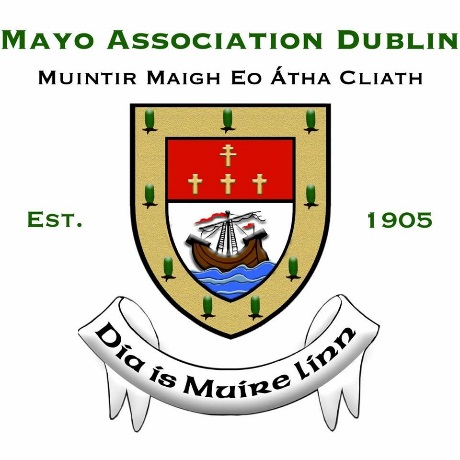 RESERVATION FORM                              Mayo Association Dublin(Muintir Mhaigh Eo Atha Cliath)The Virginia Gallagher Mayo Person of the YearandThe Paddy Joe Moran Meitheal Awards LuncheonVenue: Intercontinental Hotel, Ballsbridge, Dublin 4Date: Friday 8th March 2024 - Seating at 12:30pm                    (includes three-course lunch)                   Ticket Price: €120 per personName: 						Company:					Address: 											Mobile: 					Email: 						If booking a full table, please state name of table (to appear on guest list at venue):___________________________________________________________________________I wish to reserve ____	 place(s) OR I wish to reserve a table of 10/12 		Please include your guest(s) names below                 PLEASE SELECT ONE OF THE FOLLOWING METHODS OF PAYMENTBy cheque, the sum of              	   made payable to Mayo Association Dublin.Direct payment transfer to IBAN: IE48 BOFI 9001 1341 8185 38 BIC: BOFIIE2DPlease email the completed reservation form to treasurer@mayoassociationdublin.com by the 1st of March.(NOTE: Booking forms received after this date will not be accepted by the Association).No table will be fully reserved until confirmation of payment has been received.Refund/Cancellations: Refunds can only be provided for cancellations, which must be received by email 48 hours prior to the event.Name _______________Name _______________Name _______________Name _______________Name _______________   Name _______________Name _______________   Name _______________Name _______________   